МУНИЦИПАЛЬНОЕ БЮДЖЕТНОЕ ОБЩЕОБРАЗОВАТЕЛЬНОЕ УЧРЕЖДЕНИЕ«СРЕДНЯЯ ОБЩЕОБРАЗОВАТЕЛЬНАЯ ШКОЛА №12»СПРАВКАБиблиотечное мероприятие за октябрь 2021г.                     «Библиотека знакомая и не знакомая»         Библиотека - хранилище знаний, которое нужно беречь. Каждый год в четвертый понедельник октября во многих странах отмечается Международный день школьных библиотек. В этом году праздник состоялся 26 октября. В нашей школе библиотекари и педагоги провели ряд мероприятий посвященных Дню школьных библиотек. Привлечь внимание читателей удалось через организацию книжных выставок и проведение бесед у выставок. Дети совершили увлекательное путешествие  на лучшее знание сказок «Что за прелесть эти сказки» среди учащихся 1-4 классов побывали на островах: «Знаешь ли ты сказки», «Волшебные предметы», «Сказочные путешествия»,  «Кому принадлежат эти вещи», «Собери картинку из сказки». Знатоками сказок стали: Магомедов Багаудин, Османов Ислам - 1кл.; Абутова Марьям, Алиев Магомед - 2кл.;  Гаджиибрагимова КамилаБаганд, Омаров Абдурахман  – 3 кл.; Гаджиибрагимов Али– 4кл; Самадов Ислам  – 4кл. Библиотекари провели литературный час «Зарубежные писатели 20 века». Учащиеся СОШ №12 познакомились с жизнью и творчеством зарубежных писателей.   В целом мероприятия прошли продуктивно. Хочется выразить огромную благодарность всем  за помощь и участие.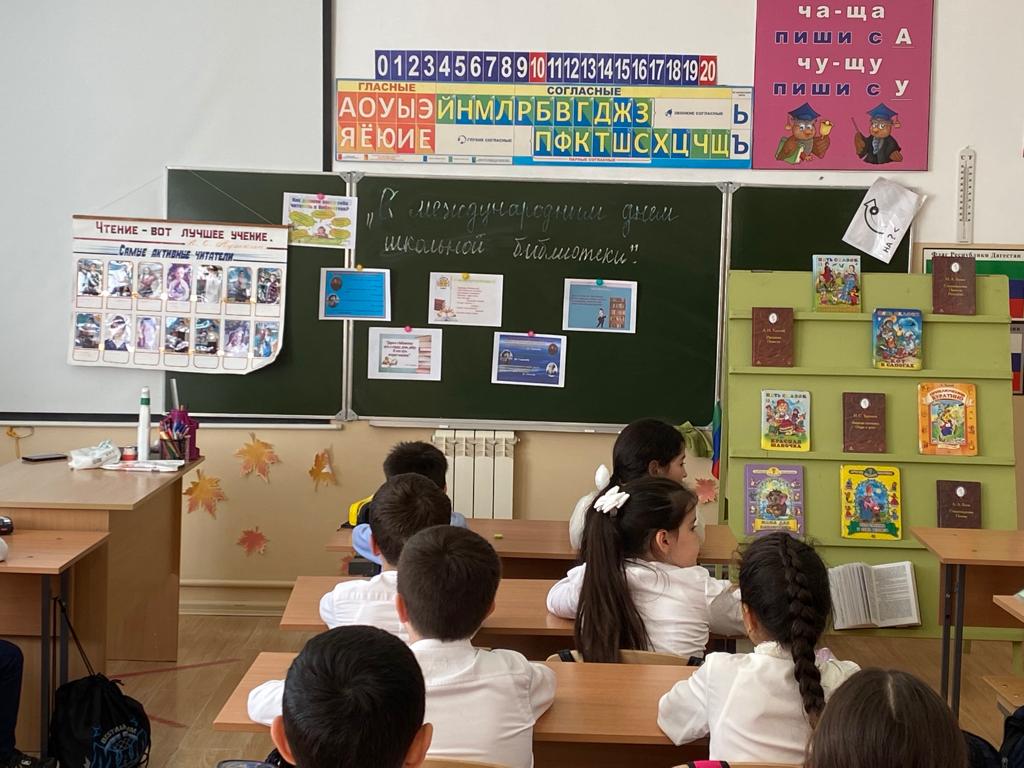 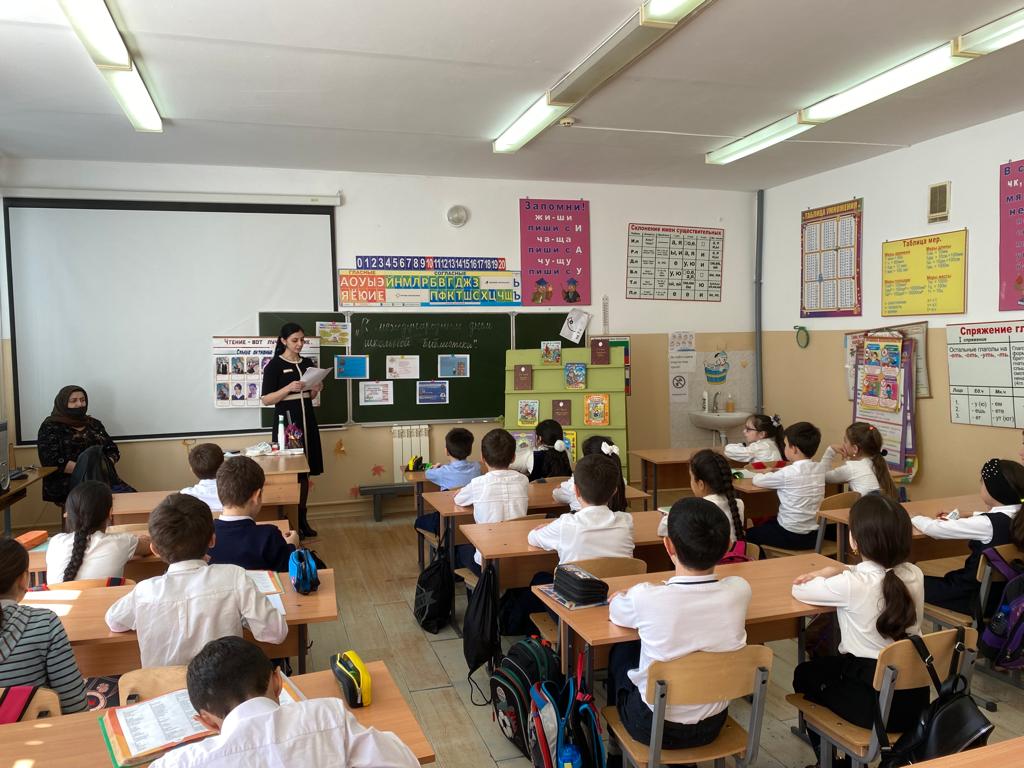 Зав. библиотекой                                                 Яхьяева У.У.